       Gregorčičeva 20–25, Sl-1001 Ljubljana	T: +386 1 478 1000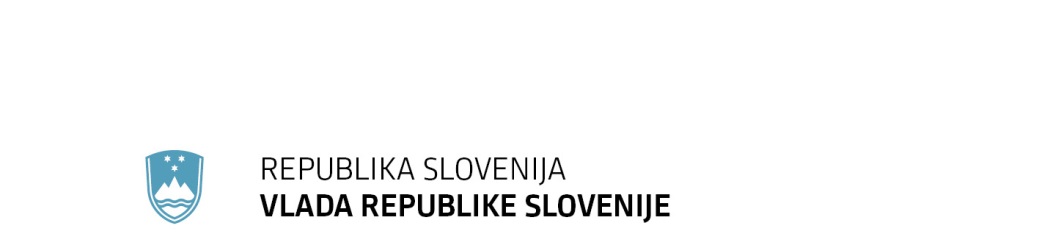 	F: +386 1 478 1607	E: gp.gs@gov.si	http://www.vlada.si/Številka: 	00104-222/2019/4Datum:	31. 7. 2019 Odgovor na poslansko vprašanje dr. Franca Trčka v zvezi z možnostjo udejanjanja zelene agende po vzoru Finske pri predsedovanju Evropski unijiPoslanec Državnega zbora Republike Slovenije dr. Franc Trček je dne 18. 7. 2019 na Vlado Republike Slovenije naslovil poslansko vprašanje v zvezi z možnostjo udejanjanja zelene agende po vzoru Finske pri predsedovanju Evropski uniji, v katerem vlado sprašuje naslednje:Ali bo sledila finskemu zgledu glede ekološke podstati predsedovanja Svetu EU?Če ja, s kakšnimi ukrepi?Vlada Republike Slovenije v zvezi z omenjenim poslanskim vprašanjem podaja naslednji odgovor:»Zeleno« kot stična točka med prednostnimi nalogami in celostno zasnovo priprav in izvedbe predsedovanja je opredeljeno že v Projektni nalogi posebnega vladnega projekta predsedovanja RS Svetu EU 2021. V tem duhu se pristopa tudi k iskanju konkretnih rešitev na različnih področjih priprav na predsedovanje Svetu EU.Finska je s Slovenijo primerljiva država v več ozirih, zato smo s kolegi iz Finske že stopili v stik in k preučevanju potencialnih finskih rešitev, s katerimi bi lahko nadaljevali v času priprav in izvedbe slovenskega predsedovanja. Finsko predsedstvo postavlja nove standarde, ki so okolju prijaznejši, trajnostni. Verjamemo, da bodo finskemu zgledu sledile tudi naslednje predsedujoče države. Vsekakor želimo med slovenskim predsedovanjem Svetu EU še dodatno poskrbeti, da percepcija Slovenije ne bo zelena le zaradi 60% gozdov in potencialne barve logotipa, temveč da bosta takšni tudi vsebina in organizacija njenega predsedovanja. V pripravi je več konceptov in ukrepov, ki bodo k temu pripomogli in s katerimi si bomo prizadevali čim bolj zmanjšati emisije in obseg odpadkov v okviru izvedbe predsedovanja, pripomoči k učinkoviti rabi vode, k spodbujanju trajnostne uporabe in proizvodnje, k promociji slovenskih proizvodov in storitev, k zmanjševanju stroškov in smotrni porabi finančnih sredstev. Velik del tovrstnih prizadevanj je povezan predvsem s pripravo in izvedbo dogodkov (npr. vzpostavitev enotnega organizacijsko-logističnega orodja za pripravo in organizacijo dogodkov, zagotavljanje okolju prijaznejših prevoznih sredstev, združevanje in optimizacija transferjev, lokalna in trajnostna darila, cvetlični aranžmajih v lončkih, digitalizacija dogodkov, papirni »badgi«, pogostitve s strani lokalnih ponudnikov, voda iz pipe, ločevanje odpadkov idr.), prav tako pa tudi z izvajanjem vsakodnevnih aktivnosti državne uprave (npr. dosledno izvajanje uredbe o zelenem javnem naročanju), ter z aktivnostmi splošnega komuniciranja (npr. inovativnost pri uporabi komunikacijskih kanalov ipd.).   Cilj je, da bomo z izpostavljenimi aktivnostmi  doma in širše, v Evropi, z zgledom in konkretnimi predlogi spodbudimo ukrepe za ohranjanje okolja, naravnih virov in promoviramo uveljavljanje trajnostnih tehnologij.Izzivi in ideje torej obstajajo, k uspešni izpeljavi in izvedbi pa smo zavezani vsi deležniki, ki lahko največ pripomoremo ravno s svojim zgledom in ne zgolj z besedami.